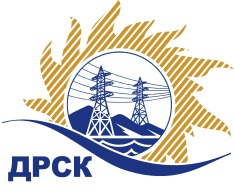 Акционерное Общество«Дальневосточная распределительная сетевая  компания»ПРОТОКОЛ № 587/МКС-ВП по выбору победителя открытого электронного запроса предложений на право заключения договора на поставки «Система постоянного тока» (закупка 2631 раздела 2.1.2. ГКПЗ 2016 г.)   ЕИС № 31603775409Форма голосования членов Закупочной комиссии: очно-заочная.ПРИСУТСТВОВАЛИ: постоянно действующая Закупочная комиссия ОАО «ДРСК»  2-го уровня.ВОПРОСЫ, ВЫНОСИМЫЕ НА РАССМОТРЕНИЕ ЗАКУПОЧНОЙ КОМИССИИ: Об утверждении результатов процедуры переторжки.Об итоговой ранжировке заявок.О выборе победителя запроса предложений.РЕШИЛИ:По вопросу № 1Признать процедуру переторжки состоявшейсяУтвердить окончательные цены заявок участниковПо вопросу № 2Утвердить итоговую ранжировку заявокПо вопросу № 31. Планируемая стоимость закупки в соответствии с ГКПЗ: 3 538 983,05 руб. без учета НДС;  4 176 000,00 руб., с учетом НДС.2. Признать победителем запроса предложений на право заключения договора на поставки «Система постоянного тока»  участника, занявшего первое место в итоговой ранжировке по степени предпочтительности для заказчика: ООО "Ольдам" (115304 г. Москва, Кавказский бульвар, д. 29, корп. 1) на условиях: стоимость предложения 4 106 400,00 руб. (цена без НДС: 3 480 000,00 руб.). Срок завершения поставки: до 15.10.2016г.  Срок завершения шеф-монтажных работ: до 15.11.2016г.Условия оплаты: 100%  в течение 60 календарных дней с даты подписания акта сдачи-приемки оборудования, товарной накладной (ТОРГ-12) и 100%  в течение 60 календарных дней с момента  подписания актов выполнения шеф-монтажных работ. Гарантийный срок: на аккумуляторные батареи -  60 месяцев и РСПТ- 60 месяцев. На шеф - монтажные  работы: 60 месяцев. Предложение действительно: до 30.11.2016г.Победитель  является субъектом МСП.Ответственный секретарь Закупочной комиссии 2 уровня  		                                                                Т.В.ЧелышеваЧувашова О.В.(416-2) 397-242г.  Благовещенск«03» августа 2016№п/пНаименование Участника закупки и его адресОбщая цена заявки до переторжки, руб. Общая цена заявки после переторжки, руб. ООО "Ольдам" (115304 г. Москва, Кавказский бульвар, д. 29, корп. 1)4 126 000,00 руб. (цена без НДС: 3 496 610,17 руб.)4 106 400,00 руб. (цена без НДС: 3 480 000,00 руб.)2.ООО ПК "Электроконцепт" (141240, Россия, Московская область, Пушкинский р-н, г. Пушкино, мкр Мамонтовка, ул. Центральная , д. 2, помещение 11)4 175 999,94 руб. (цена без НДС: 3 538 983,00 руб.)4 152 399,94 руб. (цена без НДС: 3 518 983,00 руб.)Место в итоговой ранжировкеНаименование и адрес участникаЦена заявки до переторжки, руб.Окончательная цена заявки, руб.1 местоООО "Ольдам" (115304 г. Москва, Кавказский бульвар, д. 29, корп. 1)4 126 000,00 руб. (цена без НДС: 3 496 610,17 руб.)4 106 400,00 руб. (цена без НДС: 3 480 000,00 руб.)2 местоООО ПК "Электроконцепт" (141240, Россия, Московская область, Пушкинский р-н, г. Пушкино, мкр Мамонтовка, ул. Центральная , д. 2, помещение 11)4 175 999,94 руб. (цена без НДС: 3 538 983,00 руб.)4 152 399,94 руб. (цена без НДС: 3 518 983,00 руб.)